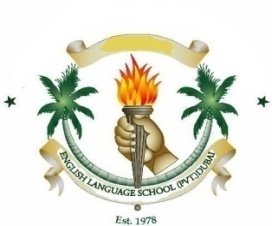 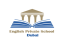                             ENGLISH LANGUAGE SCHOOL (PVT.) DUBAI                                                        SCHOLASTIC SESSION: 2019-2020SCHEME OF WORK FOR THE THIRD TERM (12th April,2020 to 5th July,2020)Name of the Teacher: SEHRISH                                      Subject:  ENGLISH LANGUAGE                                                       Year: 7DATEWEEKTOPICSKILLSSKILLSSKILLSSKILLSCROSS-CURRICULAR LINKSSPECIFIC LEARNING OBJECTIVESWEEKLY TASKAssessment12thApril, 2020to16th April,2020        1st Week         Formal letter Tenses: Past PerfectReading Comprehension   Critical    ThinkingAnalysing & Interpreting   Critical    ThinkingAnalysing & Interpreting   Critical    ThinkingAnalysing & Interpreting   Critical    ThinkingAnalysing & InterpretingHistory, Culture, language artsTo infer, predict and critically evaluate the text.To Punctuate and the text and use the correct punctuation marks in their writing formsMake a  table for the features of  sentences.( for comparison)Create 10 sentences of each type.Entry & exit cardObservationQuestioning17th and 18th April are Weekly Holidays17th and 18th April are Weekly Holidays17th and 18th April are Weekly Holidays17th and 18th April are Weekly Holidays17th and 18th April are Weekly Holidays17th and 18th April are Weekly Holidays17th and 18th April are Weekly Holidays17th and 18th April are Weekly Holidays17th and 18th April are Weekly Holidays19thApril, 2020to23rd April,2020         2nd Week    Formal letterPrepositions Prefixes, suffixes and word familiesUnderstandingWritingVocabularyAssessment Skim and ScanInferenceUnderstandingWritingVocabularyAssessment Skim and ScanInferenceUnderstandingWritingVocabularyAssessment Skim and ScanInferenceUnderstandingWritingVocabularyAssessment Skim and ScanInferenceICT,Social studies                                         METo be able to infer, predict and critically evaluate the text.To be able to produce correct sentences in terms of subject and verbTo be able to make new words adding  affixesMake a PPT on prefixes,Worksheets for prefixes and word familiesLetter writingpresentationsEntry & exit cardObservationQuestioningSelf-assessmentPeer assessment2 stars and wishTraffic lightsThumbs upYes & No {Confirmative}24th and 25th April are Weekly Holidays24th and 25th April are Weekly Holidays24th and 25th April are Weekly Holidays24th and 25th April are Weekly Holidays24th and 25th April are Weekly Holidays24th and 25th April are Weekly Holidays24th and 25th April are Weekly Holidays24th and 25th April are Weekly Holidays24th and 25th April are Weekly Holidays26th April, 2020to30th April,2020         3rd WeekSynonyms and AntonymsRun-onsReading comprehensionUnderstandingWritingVocabularyAssessment Skim and ScanInference,Text analysisUnderstandingWritingVocabularyAssessment Skim and ScanInference,Text analysisUnderstandingWritingVocabularyAssessment Skim and ScanInference,Text analysisUnderstandingWritingVocabularyAssessment Skim and ScanInference,Text analysis ICTSocial studiesTo infer, predict and critically evaluate the text.Students will be able:Identify and comment upon figurative language, e.g. simile, metaphor, alliteration, personification and how they can be used to create particular effectsWorksheets Entry / exit cardsWorksheets1st and 2nd May are Weekly Holidays1st and 2nd May are Weekly Holidays1st and 2nd May are Weekly Holidays1st and 2nd May are Weekly Holidays1st and 2nd May are Weekly Holidays1st and 2nd May are Weekly Holidays1st and 2nd May are Weekly Holidays1st and 2nd May are Weekly Holidays1st and 2nd May are Weekly Holidays3rd May, 2020to7th May,2020                4h WeekReading ComprehensionRun onsSynonyms and AntonymsReading ComprehensionRun onsSynonyms and AntonymsReading ComprehensionRun onsSynonyms and AntonymsCritical ThinkingAnalysing &Interpreting the text with structural and literary devices usedCritical ThinkingAnalysing &Interpreting the text with structural and literary devices usedHistory, Science, social studiesTo be able to infer, predict and critically evaluate the text.To be able to produce correct sentences in terms of subject and verbTo be able to make new words adding  affixesStudents will be able toRead with insight and engagement, making appropriate comments and sustainable interpretation of the writer’s ideas and perspective.Evaluate writer`s use of linguistic and structural devices.Entry & exit cardObservationQuestioningSelf-assessmentPeer assessment2 stars and wishTraffic lightsThumbs upYes & No {Confirmative}Reading comprehension8th and 9th May   are Weekly HolidaysReading comprehension8th and 9th May   are Weekly HolidaysReading comprehension8th and 9th May   are Weekly HolidaysReading comprehension8th and 9th May   are Weekly HolidaysReading comprehension8th and 9th May   are Weekly HolidaysReading comprehension8th and 9th May   are Weekly HolidaysReading comprehension8th and 9th May   are Weekly HolidaysReading comprehension8th and 9th May   are Weekly HolidaysReading comprehension8th and 9th May   are Weekly Holidays10th May,2020to 14th May,20205th WeekDescriptive WritingSentence structureAdjectivesDescriptive WritingSentence structureAdjectivesCritical ThinkingAnalysing &Interpreting the text with structural and literaryCritical ThinkingAnalysing &Interpreting the text with structural and literaryCritical ThinkingAnalysing &Interpreting the text with structural and literaryScienceICTArts To be able to identify, differentiate and use various types of sentences in their writing forms. To be able to enhance theirExpression in writing forms.  Evaluate writer`s use of linguistic and structural devicesUse various type of sentences and adjectives in their descriptive writingEntry & exit cardObservationQuestioning15th and 16th May are Weekly Holidays15th and 16th May are Weekly Holidays15th and 16th May are Weekly Holidays15th and 16th May are Weekly Holidays15th and 16th May are Weekly Holidays15th and 16th May are Weekly Holidays15th and 16th May are Weekly Holidays15th and 16th May are Weekly Holidays15th and 16th May are Weekly Holidays17th May,2020To21st May,20206th  Week Descriptive writingadjectivesActive/passive Descriptive writingadjectivesActive/passiveCritical ThinkingAnalysing & Interpreting the text with structural and literary devices used.Critical ThinkingAnalysing & Interpreting the text with structural and literary devices used.Critical ThinkingAnalysing & Interpreting the text with structural and literary devices used.ICTSocial studiesTo infer, predict and critically evaluate the text.To produce extended answers without grammatical error.Compose descriptive essays and stories, using various sentence structures and adjective. To be able to use active and passive sentences in their writingTo use Comparatives in writing formsGraphic organiser sheetsResponse cardsSocratic seminarStudents ask questions of one another 22nd and 23rd May  are Weekly Holidays22nd and 23rd May  are Weekly Holidays22nd and 23rd May  are Weekly Holidays22nd and 23rd May  are Weekly Holidays22nd and 23rd May  are Weekly Holidays22nd and 23rd May  are Weekly Holidays22nd and 23rd May  are Weekly Holidays22nd and 23rd May  are Weekly Holidays22nd and 23rd May  are Weekly Holidays24th May 2020to 28th May,2020            7th WeekDescriptive writingAnalogy Active  passiveDescriptive writingAnalogy Active  passiveDescriptive writingAnalogy Active  passiveCritical ThinkingAnalysing & Interpreting the text with structural and literary devices used.Critical ThinkingAnalysing & Interpreting the text with structural and literary devices used.ICT Social StudiesTo infer, predict and critically evaluate the textTo produce extended answers without grammatical error.Exercise active and passive sentences. Make sentences to differentiate HomophonesTo use Comparatives in writing formsEntry & exit cardObservationQuestioningSelf-assessmentPeer assessment2 stars and wishTraffic lightsThumbs upYes & No {Confirmative}                                                 EID HOLIDAYS FROM 25th May to 27th May                                                  EID HOLIDAYS FROM 25th May to 27th May                                                  EID HOLIDAYS FROM 25th May to 27th May                                                  EID HOLIDAYS FROM 25th May to 27th May                                                  EID HOLIDAYS FROM 25th May to 27th May                                                  EID HOLIDAYS FROM 25th May to 27th May                                                  EID HOLIDAYS FROM 25th May to 27th May                                                  EID HOLIDAYS FROM 25th May to 27th May                                                  EID HOLIDAYS FROM 25th May to 27th May                                                  EID HOLIDAYS FROM 25th May to 27th May                                                  EID HOLIDAYS FROM 25th May to 27th May 29th and 30th May   are Weekly Holidays29th and 30th May   are Weekly Holidays29th and 30th May   are Weekly Holidays29th and 30th May   are Weekly Holidays29th and 30th May   are Weekly Holidays29th and 30th May   are Weekly Holidays29th and 30th May   are Weekly Holidays29th and 30th May   are Weekly Holidays29th and 30th May   are Weekly Holidays31st May,2020to2nd June,2020            8th WeekPrepositionAdjectivesReading ComprehensionPrepositionAdjectivesReading ComprehensionPrepositionAdjectivesReading ComprehensionCritical ThinkingAnalysing & Interpreting the text with structural and literary devices used.       ICT   science       ICT   scienceTo produce extended answers without grammatical errorTo infer, predict and critically evaluate the textEvaluate writer`s use of linguistic and structural devicesEvaluate writer`s use of linguistic and structural devices.Entry & exit cardObservationQuestioningSelf-assessmentPeer assessment2 stars and wishTraffic lightsThumbs upYes & No {Confirmative}                 5th and 6th June  are Weekly Holidays                 5th and 6th June  are Weekly Holidays                 5th and 6th June  are Weekly Holidays                 5th and 6th June  are Weekly Holidays                 5th and 6th June  are Weekly Holidays                 5th and 6th June  are Weekly Holidays                 5th and 6th June  are Weekly Holidays                 5th and 6th June  are Weekly Holidays                 5th and 6th June  are Weekly Holidays                 5th and 6th June  are Weekly Holidays                 5th and 6th June  are Weekly Holidays3rd June,2020to 9th June,2020  9th WeekREVISIONREVISIONREVISIONREVISIONREVISIONREVISIONREVISIONREVISIONREVISION                                                          12th and 13th June  are Weekly Holidays                                                          12th and 13th June  are Weekly Holidays                                                          12th and 13th June  are Weekly Holidays                                                          12th and 13th June  are Weekly Holidays                                                          12th and 13th June  are Weekly Holidays                                                          12th and 13th June  are Weekly Holidays                                                          12th and 13th June  are Weekly Holidays                                                          12th and 13th June  are Weekly Holidays                                                          12th and 13th June  are Weekly Holidays                                                          12th and 13th June  are Weekly Holidays10th June,2020to 24th  June,201910h Week                                                         END OF YEAR ASSESSMENT                                                            END OF YEAR ASSESSMENT                                                            END OF YEAR ASSESSMENT                                                            END OF YEAR ASSESSMENT                                                            END OF YEAR ASSESSMENT                                                            END OF YEAR ASSESSMENT                                                            END OF YEAR ASSESSMENT                                                            END OF YEAR ASSESSMENT                                                            END OF YEAR ASSESSMENT                                                                 PARENT TEACHER MEETING :5th July,2020                                                              PARENT TEACHER MEETING :5th July,2020                                                              PARENT TEACHER MEETING :5th July,2020                                                              PARENT TEACHER MEETING :5th July,2020                                                              PARENT TEACHER MEETING :5th July,2020                                                              PARENT TEACHER MEETING :5th July,2020                                                              PARENT TEACHER MEETING :5th July,2020                                                              PARENT TEACHER MEETING :5th July,2020                                                              PARENT TEACHER MEETING :5th July,2020                                                              PARENT TEACHER MEETING :5th July,2020